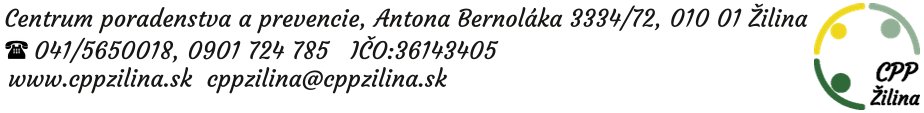 www.cppzilina.sk    ANAMNESTICKÝ  DOTAZNÍK										Dôverné!Meno a priezvisko:						Dátum narodenia:Radi by sme vedeli, ako presne vieš opísať a zhodnotiť sám/sama seba. Po uvážení napíš odpoveď, alebo zakrúžkuj jednu z možných odpovedí pri každej otázke (môžeš tiež odpoveď doplniť svojimi vlastnými slovami). Zakrúžkuj iba to, čo vyjadruje Tvoj vlastný názor na Tvoju povahu a iné vlastnosti. Tvoj vlastný názor na seba samého/samú môže byť pritom iný, než názor na teba zo strany učiteľov, rodičov alebo kamarátov. Ak si niekde nebudeš istý/á, môžeš pri príslušnej vete urobiť otáznik.Čo ťa charakterizuje: (výrok, motto,...)...................................................................................................Čo významné sa udialo v Tvojom živote? (významné udalosti, zmeny,...) ......................................................................................................................................................................................................................................................................................................................................Aký je Tvoj zdravotný stav? (sledovanie v ambulancii nejakého lekára odborníka)...................................................................................................................................................................Napíš svoje záujmy, koníčky, činnosti, čo najradšej robíš vo svojom voľnom čase:...................................................................................................................................................................Sú nejaké problémové oblasti u Teba? (v škole, príp. v osobnom živote – rodina, kamaráti)......................................................................................................................................................................................................................................................................................................................................Je niečo, čo považuješ za dôležité, aby sme vedeli?.........................................................................................................................................................................................................................................................................................................................................................................................................................................................................................................Uveď 3 možnosti, na akú strednú školu by si chcel/a ísť. Ako prvú uveď tú školu, na ktorú by si chcel/a ísť najradšej, ako druhú tú, o ktorej uvažuješ, keby sa ti nepodarilo dostať na tú prvú a tretiu školu uveď ako „núdzovú“, keby nevyšli trie prvé dve..........................................................................................................................................................................................................................................................................................................................................................................................................................................................................................................Uveď, čo na Tvoje voľby hovoria rodičia:...................................................................................................................................................................Posledné známky na vysvedčení: SJ.....MAT.....AJ.....NJ.....DEJ.....PRÍR.....FYZ.....CHEM.....INF.....Obľúbené predmety: 	1. ......................................... 2. .............................. 3. ...............................Neobľúbené predmety:1. ......................................... 2. .............................. 3. ...............................Najťažšie predmety:	1. .......................................... 2. ............................... 3. ..............................Denná príprava na vyučovanie vrátane domácich úloh Ti trvá: .........................................(hod./min.)Reprezentácia školy (olympiády, súťaže):......................................................................................................................................................................................................................................................................................................................................Aké rýchle máš svoje osobné tempo?a) veľmi rýchle    b) rýchle    c) stredne, priemerne rýchle    d) skôr pomalšie   e)veľmi pomaléAko máš vypestovanú pozornosť?a) viem byť veľmi pozorný/á a sledovať viac vecí súčasneb) mám veľmi dobrú pozornosť, sústredivú a pružnúc) mám priemernú pozornosťd) moja pozornosť je slabšiae) mám veľmi slabú pozornosťAko veríš sám/a sebe, aké máš sebavedomie?a) niekedy až príliš veľkéb) veľké, dosť si verímc) verím si priemerned) mávam v škole strach, trému, úzkosťe) neverím si, mám silné pocity menejcennostiAkú máš schopnosť komunikovať s ľuďmi a aké máš organizačné schopnosti?a) výborné, viem úspešne komunikovať s ľuďmi a organizovať ichb) veľmi dobréc) priemerné, vcelku dobréd) skôr menšie než väčšieMáš sklon ostatným rozkazovať, viesť ich a ovládať, alebo sa radšej podriaďuješ?...................................................................................................................................................................Čo očakávaš Ty a Tvoji rodičia od tohto testovania?....................................................................................................................................................................................................................................................................................................................									podpis: .................................RodičiaMatkaOtecMenoVekVzdelaniePovolanieTelefonický kontaktSúrodenciMenoVekŠkola (povolanie)